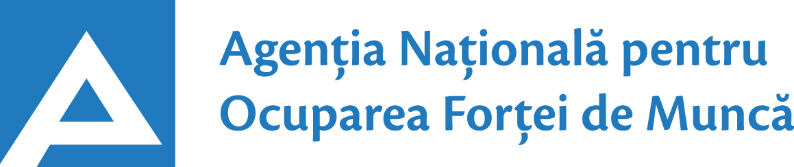 Capitolul I. Prezentare generală a contextului macroeconomic  Indicatori macroeconomiciProdusul intern brut s-a majorat ușor cu 0,7% în anul 2023. Crizele din anul 2022, războiul din țara vecină, seceta severă și prețurile ridicate au continuat să influențeze evoluția economiei naționale. Menținerea în descreștere a cererii interne și externe, contextul regional complicat, perturbarea lanțurilor de producție și de aprovizionare cu materie primă au diminuat producția industrială, volumul vânzărilor în comerțul cu amănuntul și ridicata și volumul investițiilor. În același timp, economia a fost susținută de sectorul agricol, sectorul TIC, HoReCa, serviciile de sănătate și asistență socială și serviciile de învățământ, care s-au revitalizat și au înregistrat evoluții pozitive în 2023. Sectorul industrial s-a menținut în declin, fiind influențat de cererea externă anemică, consecințele crizei energetice și războiul din țara vecină. În anul 2023 producția industrială a descrescut cu 3,6%, nereușind să se revigoreze după crizele multiple din anul 2022, an în care industria a înregistrat o scădere a producției de 5,1%. Recolta înaltă a culturilor cerealiere a influențat creșterea volumului producției agricole. Producția agricolă în toate categoriile de gospodării în anul 2023 a fost superioară celei obținute în anul 2022 cu 23,6% (în prețuri comparabile). Temperarea fluxurilor comerciale internaționale a condus la micșorarea venitului din vânzări în serviciile de transport cu 23,1% în anul 2023 (în termeni reali), inclusiv transporturi terestre şi transporturi prin conducte (-26,4%) și transporturi aeriene (-10,3%). Venitul din vânzări generat de serviciile în transporturile pe apă s-au majorat cu 41,3%. Diminuarea cererii populației și temperarea activității economice au redus veniturile din vânzări în comerţ. Veniturile din vânzări în comerțul de bunuri cu amănuntul s-au diminuat cu 0,9% în anul 2023, iar în comerțul de bunuri cu ridicata – cu 15,9%. Activitatea investițională s-a contractat, în contextul conjuncturii economice complicate și a incertitudinii pronunțate. În anul 2023 volumul investițiilor în active imobilizate s-a diminuat cu 1%, însumând cca 32,2 mild. lei. Micșorarea investițiilor finanțate din credite și împrumuturi externe (-23,8%), precum și investițiilor proprii ale agenților economici (-9,2%) au constituit factorii de bază care au influențat diminuarea investițiilor. Rata anuală a inflației a intrat în intervalul de variație a țintei inflației stabilit de BNM, constituind 4,2% (decembrie 2023 față de decembrie 2022).Câștigul salarial mediu lunar brut s-a majorat în termeni reali. În anul 2023 câștigul salarial mediu lunar brut al unui salariat din economia națională a constituit 12 354,7 lei, în creștere față de anul 2022 cu 17,3% în termeni nominali și cu 3,5% în termeni reali. Exprimat în valută străină acesta a constituit cca 629 euro sau 680 dolari SUA. În sfera bugetară câștigul salarial mediu lunar a constituit 10 451 lei, în creștere cu 18,2% în termeni nominali și cu 4,2% în termeni reali. În sectorul real al economiei – 13 015,6 lei și s-a majorat cu 17% în termeni nominali, iar în termeni reali cu 3,1%. Veniturile populației au crescut preponderent din contul activității salariale. Veniturile disponibile lunare ale populaţiei în anul 2023 au constituit în medie pe o persoană 4 916 lei, în creștere față de anul 2022 cu 15,6% în termeni nominali, iar în termeni reali – cu 1,9%.Minimul de existență în anul 2023 a constituit în medie pe lună pentru o persoană 2877,1 lei, în creştere faţă de anul 2022 cu 9,5% (în termeni nominali), iar în termeni reali – o diminuare de 3,5%.Rata șomajului (ponderea șomerilor BIM în populația activă) la nivel de țară în anul 2023 a constituit 4,6%, fiind mai înaltă cu 1,5 p.p. față de anul 2022 (3,1%). Capitolul II. Piața forței de muncă (conform datelor BNS)2.1. Caracteristicile demografice ale populațieiConform datelor Biroului Național de Statistică (BNS), numărul preliminar al populației Republicii Moldova cu reședința obișnuită (populație rezidentă, care cuprinde persoanele care au locuit în ultimele 12 luni pe teritoriul Republicii Moldova (indiferent de absențele temporare)) la 01.01.2023, a constituit 2518,8 mii persoane, în scădere cu 52,3 mii persoane (cu 0,2%) mai puţin față de începutul anului precedent. Populația feminină, la fel ca și în anii precedenți, este dominantă. Conform estimărilor, la începutul anului 2023, populația feminină a constituit 1325,2 mii persoane sau 52,6% din populația țării. Totodată, populația masculină a reprezentat 1187,6 mii persoane sau 47,4% din populația țării.Fig. 2.1.1. Populația cu reședință obișnuită, la 1 ianuarie (2019-2023) milioane                                         Sursa: BNSÎn structura pe grupe de vârstă a populației cu reședință obișnuită la 01.01.2023, cea mai mare pondere, de 8,2%, au avut-o persoanele din grupa de vârstă 35-39 de ani, fiind într-o ușoară creștere (cu 0,2 p.p.) comparativ cu anul precedent (8,0% la începutul anului 2022). Aceeași grupă de vârstă a avut cea mai mare pondere și în rândul populației masculine (8,7%), în timp ce în rândul populației feminine cea mai mare pondere a avut-o grupa de vârstă 60-64 ani (8,2%) Din grupele de vârstă tinere şi mature, grupa de vârstă de 20-24 ani a înregistrat ponderea cea mai mică – de cca 5% (Figura 2.1.2).Fig. 2.1.2. Distribuția populației cu reședință obișnuită, pe grupe de vârstă, la 1 ianuarie 2022 și 2023,%Sursa: BNSNumărul estimat al populației cu reședința obișnuită în Republica Moldova la începutul anului 2022, relevă în continuare tendința de îmbătrânire a populației prin creșterea proporțiilor de adulți și vârstnici, în timp ce proporțiile de copii și adolescenți fiind în continuă scădere.Pe categorii majore de vârstă, contingentul persoanelor în vârstă aptă de muncă constituie cea mai înaltă pondere în totalul populației. La 01.01.2023 grupa de vârstă 15-645 ani avea un efectiv de 1656,0 mii persoane sau 65,9% din populația totală. Valoarea acestui indicator pentru populația în vârstă aptă de muncă conform legislației naționale (16-59 ani pentru femei și 16-62 ani pentru bărbați) a fost de 59,0%.Vârsta medie a populaţiei la 1 ianuarie 2023 a crescut cu 0,4 ani comparativ cu anul precedent (de la 39,9 ani la 40,3 ani). Vârsta medie a populaţiei feminine a constituit 42,1 ani, fiind cu 3,8 mai mare față de vârsta medie a populaţiei masculine (38,3 ani).Piramida populației la începutul anului 2023 arată clar un model de micșorare a populației la vârstele de 36-56 ani, ceea ce reflectă efectul cumulativ al ratelor migrației nete negative pentru adulții tineri din ultimele decenii.Fig. 2.1.3. Populația cu reședință obișnuită la 1 ianuarie 2023, pe vârste și sexe (date provizorii)                               Sursa: BNSCoeficientul îmbătrânirii populației (populația în vârstă de 60 de ani și peste la 100 locuitori) la începutul anul 2023 este estimat la 23,8 persoane la 100 locuitori, comparativ cu 23,0 persoane în anul 2022. 2.2. Piața forței de muncă conform indicatorilor ocupaționali 2.2.1. Populația de 15 ani și peste după participarea la activitatea economică (forța de muncă, populația ocupată și șomerii) Participarea la forța de muncă. Conform rezultatelor Anchetei forței de muncă (AFM), în anul 2023 forța de muncă (populația activă), care include populația ocupată plus șomerii, a constituit 929,5 mii persoane, fiind în creștere cu 4,4% față de anul 2022.Ponderea bărbaților (50,4%) în cadrul forței de muncă nu depăşeşte cu mult pe cea a femeilor, (49,6%), iar ponderea persoanelor economic active din mediul rural a fost mai mare ca ponderea din mediul urban (53,4% și, respectiv, 46,6%).Rata de participare la forța de muncă a populației de 15 ani și peste (proporția forței de muncă de 15 ani și peste în populația totală de aceeași categorie de vârstă) a constituit – 45,1%, fiind în creştere față  de valoarea anului precedent (în anul 2022 – 41,8%). Acest indicator a atins valori mai înalte în rândul bărbaţilor – 49,5%, în comparație cu femeile – 41,4%. Ratele respective pe medii au constituit – 49,8% în mediul urban și – 41,7% în mediul rural. Pentru categoria de vârstă 15-29 ani, rata de participare la forța de muncă a constituit – 33,0%, la persoanele de 15-34 ani – 41,2% și la grupa de vârstă de 15-64 ani – 54,4%. Valoarea acestui indicator pentru populația în vârstă de muncă conform legislației naționale a fost de – 58,0%.Fig. 2.2.1.1. Rata de participare la forța de muncă pe sexe și medii, anii 2022 și 2023,%                                Sursa: BNSPopulația ocupată pentru anul 2023 a constituit 886,9 mii persoane, înregistrând o creştere de 2,9%, comparativ cu anul precedent. Ca și în cazul populației economic active, ponderea bărbaților a fost aproximativ egală cu cea a femeilor (50,2% bărbați, și respectiv, 49,8% femei), iar ponderea persoanelor ocupate din mediul rural a fost mai mare (53,5%) față de cea a persoanelor ocupate din mediul urban (45,5%).Rata de ocupare a populației de 15 ani și peste (proporția persoanelor ocupate în vârstă de 15 ani și peste față de populația totală din aceeași categorie de vârstă) a fost de 43,1, fiind în creștere față de nivelul anului precedent (40,5% în 2022). Rata de ocupare a bărbaților (47,1%) a fost mai înaltă în comparație cu cea a femeilor (39,7%) şi în mediul urban (47,4%) mai mare faţă de mediul rural (39,9%). Rata de ocupare a populației în vârstă aptă de muncă 15-64 ani a fost de 51,8%, iar în categoria de vârstă 15-29 ani acest indicator a înregistrat valoarea de 30,6% (Figura 2.2.1.2).Fig. 2.2.1.2. Rata de ocupare pe sexe și medii, anii 2022 și 2023,%                                   Sursa: BNSAnaliza ratelor de ocupare pe grupe de vârstă evidențiază cele mai mari discrepanțe la persoanele cu vârsta de 25-34 ani atât pe sexe (cu 12,3 p.p. discrepanță mai mare pentru bărbați), cât și pe medii de reședință (cu 19,0 p.p. mai mare pentru mediul urban). Totodată, diferențe mari în aspect de gen sunt înregistrate și la grupa de vârstă 55-64 ani (cu 13,8 p.p. mai mare pentru bărbați), iar după medii  de reședință la grupa de vârstă 35-44 ani (cu 13,2 p.p. mai mari pentru urban). O rată de ocupare mai mare la femei față de bărbați se înregistrează doar la persoanele cu vârsta cuprinsă între 45-54 ani (cu 4,6 p.p.) (Figura 2.2.1.3).Fig. 2.2.1.3. Rata de ocupare pe sexe și medii, 2023,%Sursa: BNSDin distribuția pe activități economice se observă, că în sectorul agricol au activat 20,9%, fiind la nivelul anului precedent, 2022 (20,8%), în activitățile non-agricole au activat 79,1%, fiind la nivelul anului 2022 (79,2%). Ponderea persoanelor ocupate în Industrie a constituit – 14,0% (în anul 2021–14,8%), inclusiv în Industria prelucrătoare –12,2%, (în 2022 – 12,4%), iar în Construcții – 7,1% (în 2022 - 7,7%). În sectorul Servicii au activat 57,6% din totalul persoanelor ocupate, ponderea acestora fiind în creştere comparativ cu anul 2022 (56,7% ) (Figura 2.2.1.4).Fig. 2.2.1.4. Distribuția populației ocupate după activități economice, anii 2022 și 2023        Sursa: BNSDacă ne referim la analiza repartizării ocupării după activitățile economice în aspect de regiune, putem menţiona faptul, că domeniul Servicii predomină în toate regiunile statistice, înregistrând valori cuprinse între 41% și 75%, în domeniile Industriei și Construcțiilor  o pondere mai mare în regiunea Centru (18,0% Industrie și respectiv, 9,8% Construcții), iar domeniul Agricultură, silvicultură şi pescuit  – în regiunea Nord (41,6%) (Figura 2.2.1.6). Comparativ cu anul precedent populația ocupată a crescut în regiunea Sud în domeniul Servicii. Repartizarea populației ocupate pe forme de proprietate arată că sectorul privat a absorbit 71,3% din populația ocupată, și numai 28,7% sectorul public.Fig. 2.2.1.6. Distribuția populației ocupate pe regiuni statistice și după activități economice, 2022-2023%Sursa: BNSStructura populației ocupate după statutul profesional relevă că marea majoritate a populaţiei ocupate o constituie salariații – 79,5% din totalul populației ocupate (2022-79,4%), urmaţi de lucrătorii pe cont propriu (15,9%) şi lucrătorii familiali neremuneraţi (4,1%). Majoritatea absolută a salariaților (88,2%) au fost angajaţi pe o perioadă nedeterminată de timp. Analizând repartizarea populației ocupate după nivelul de studii, se observă că ponderile cele mai mari reveneau persoanelor cu nivel superior de instruire – 27,6% (dintre care 58% erau femei) şi celor cu nivel profesional tehnic secundar – 23% (dintre care 36% erau femei). Ponderea persoanelor cu nivel profesional tehnic postsecundar nonterţiar a constituit – 14,2% (dintre care 58% erau femei), iar a celor cu nivel liceal/mediu/general – 16% şi gimnazial, respectiv – 19%.Fig. 2.2.1.7. Populația ocupată după nivelul de instruire anii 2022 și 2023 (%)                                    Sursa: BNSNumărul șomerilor BIM în anul 2023 a constituit, 42,6 mii persoane fiind în creștere comparativ cu anul precedent 27,7 mii persoane. Din repartizarea șomerilor BIM după studii, se observă că ponderile cele mai înalte o au cei cu nivelul profesional-tehnic și gimnazial 27% și respectiv 26%. În totalul șomerilor, absolvenții învățământului superior dețineau o pondere de 17%, fiind la nivelul anului 2022.Fig. 2.2.1.8. Distribuția șomerilor BIM după nivelul de instruire 2022-2023, mii persoane                                     Sursa: BNSDacă, ne referim la distribuția șomerilor pe grupe de vârstă putem constata, că cea mai mare pondere o deține grupa de vârstă 35-44 ani (33%), urmată de grupa de vârstă 25-34 ani cu 20%, iar grupele de vârstă 15-24 ani şi 45-54 ani au ponderea 14% şi respectiv 18%. Repartizarea pe sexe și medii a șomerilor relevă că, în anul 2023, preponderent în numărul total al șomerilor erau bărbații (55%) iar în aspect rural-urban ponderile au fost diferențiate (49% în urban față de 51% în rural). Rata șomajului (ponderea șomerilor BIM în forța de muncă) la nivel de țară a înregistrat valoarea de 4,6%, fiind în creştere comparativ cu anul 2022 (3,1%). Rata șomajului la bărbați a fost de 5,0%, iar la femei de 4,2%, în mediul urban – 4,8% și în mediul rural  – 4,4%. În funcție de vârstă, cea mai înaltă rată a şomajului de 11,5% a fost înregistrată la tinerii cu vârsta de 15-24 ani, iar în categoria de vârstă 15-29 ani acest indicator a avut valoarea de 7,5%.Fig. 2.2.1.9. Rata șomajului pe sexe și medii, anii 2022 și 2023, %                                   Sursa: BNSAnaliza șomerilor BIM după durata aflării în șomaj ne oferă informații despre tendințele disponibilității șomerilor de a-și găsi un loc de muncă. Șomerii care s-au aflat în șomaj de lungă durată (12 luni și peste) în anul 2023 au reprezentat 17% (7,4 mii) din totalul șomerilor, din care bărbații aflaţi în şomaj de lungă durată  reprezentau 58%, iar femeile 42%. Pe medii de reședință proporțiile au fost destul de distorsionate, în mediul rural şomerii de lungă durată au constituit 54%, iar in mediu urban 46%. Ponderea cea mai mare din totalul şomerilor de lungă durată 3,5 mii persoane a constituit-o şomerii cu vârsta de 35-44 ani. Fig. 2.2.1.10. Distribuția șomerilor după durata șomajului, anii 2022 şi 2023, mii persoane                              Sursa: BNS2.2.2. Populația în afara forței de muncă. Populația în afara forței de muncă de 15 ani și peste, în anul 2023, a constituit 1129,9 mii persoane sau 54,9% (rata de inactivitate) din totalul populației de aceeași categorie de vârstă, (în 2022, a constituit 1240,1 mii și respectiv, 58,2% din total populație). În funcție de sexe, ponderea femeilor (57,8%) a fost mai înaltă în comparație cu cea a bărbaților (42,2%), iar ponderea persoanelor inactive din mediul rural a fost mai mare ca ponderea din mediul urban (61,4% și, respectiv 38,6%).Fig. 2.2.2.1. Populația în afara forței de muncă după categorii, anii 2022 și 2023, %Sursa: BNS Repartizarea persoanelor inactive de 15 ani și peste pe categorii de inactivitate arată că cea mai mare pondere, peste 49,6%, revine categoriei de pensionari. Aceștia sunt urmați de grupul elevilor și studenților (13,7%) și grupul persoanelor care îngrijesc de familie (persoanele casnice 12,2%). În rândul altor persoane inactive se mai regăsesc persoanele care nu lucrează și nu caută un loc de muncă în Moldova, deoarece au un loc de muncă peste hotare sau care planifică să lucreze peste hotare (8,8% comparativ cu 10,2% în 2022). Un alt grup îl formează persoanele (declarate de gospodării) ca fiind plecate peste hotare la lucru sau în căutare de lucru pentru o perioadă mai mică de un an (7,3% sau 82,9 mii), numărul celor din urmă fiind în descreștere cu 2 p.p  față de anul 2022 (respectiv 7,5% sau 93,0 mii). Restul este format din alte categorii de populație în afara forței de muncă (Figura 2.2.2.1). În aspect de regiune populaţia în afara forţei de muncă denotă o descreştere comparativ cu anul precedent,  majoritatea fiind concentrată în zona Centru şi mun. Chişinău (Figura 2.2.2.2). Fig. 2.2.2.2. Populația în afara forței de muncă pe regiuni statistice, anii 2022 și 2023, %                              Sursa: BNS2.2.3. Tinerii NEET. Un indicator foarte important în analiza pieţei muncii este categoria tinerilor NEET (tinerii care nu sunt angajați și nici nu sunt cuprinși în procesul de învățământ sau de instruire). În anul 2023, numărul tinerilor NEET a constituit 161,6 mii persoane din care 13,8% erau din rândul tinerilor cu vârsta de 15-24 ani, 23,1% din rândul tinerilor de 15-29 ani și respectiv 27,6% din rândul celor de 15-34 ani. Comparativ cu anul 2022, acest indicator s-a micșorat pentru toate vârstele (Figura 2.2.3.1).Fig. 2.2.3.1. Ponderea tinerilor NEET pe grupe de vârstă și sexe, anii 2022 și 2023, mii persoane                 Sursa: BNS2.2.4. Ocuparea informală. Munca nedeclarată în rândul salariaților a constituit 7,1%, fiind în creştere față de nivelul anului precedent (6,2% în 2022). Practica de angajare fără perfectarea contractelor individuale de muncă (în baza unor înțelegeri verbale) este mai frecventă printre bărbați (9,2%), decât printre femei (5,2%). Cele mai mari ponderi ale salariaților, care lucrează doar în baza unor înțelegeri verbale, sunt estimate în Agricultură (61,8%), Construcții (12,8%), Comerț (5,7%) și Alte activități de servicii (3,7%).În sectorul informal în anul 2023 activau 143,3 mii persoane sau 16,2% din totalul persoanelor ocupate în economie (în anul 2022 - 16,4%). Ponderea persoanelor care au avut un loc de muncă informal a constituit 23,0% din totalul persoanelor ocupate (în anul 2022 – 22,0%). În sectorul agricol ocuparea informală a constituit 66,6% (în anul 2022 - 63,4%), iar în sectorul non-agricol - 11,4% (în anul 2022 – 11,1%). Cea mai mare pondere a persoanelor ocupate informal în activitățile non-agricole este înregistrată în Construcții (66,2% din totalul persoanelor ocupate în construcții). Din numărul persoanelor ocupate informal, salariații au alcătuit 26,1%. Din totalul salariaților – 7,5% au avut un loc de muncă informal și, în același timp, au primit salariul „în plic”, iar cele mai mari ponderi ale acestora se estimează pentru activitățile din Agricultură (62,8%), Construcții (13,2%) și Comerț (5,5%).2.3. Piața forței de muncă conform datelor administrative ale Agenției Naționale pentru Ocuparea Forței de Muncă (ANOFM).2.3.1. Analiza șomajului înregistrat.Conform bazei de date ANOFM, pe parcursul anului 2023 au fost înregistrați cu statut de șomer 26,5 mii persoane în căutarea unui loc de muncă, ceea ce a constituit o scădere cu 24% față de anul 2022.Din numărul total al șomerilor înregistrați pe parcursul anului 2023 – 64% nu aveau o calificare profesională, ceea ce constituie cu 4 p.p. mai puțin ca în 2022 (68%). Spre deosebire de tendințele de creștere a numărului de șomeri înregistrați, care nu au o calificare profesională pe parcursul ultimilor ani, anul 2023 se caracterizează printr-o scădere a acestora. Analizând structura șomerilor înregistrați pe grupe de vârstă, se constată că cei mai mulți șomeri au fost cu vârsta cuprinsă între 35–49 ani (39%), urmați de cei cu vârsta 56+ ani și 25–34 ani cu 19%, 50–55 ani (15%) și cei de 16–24 ani cu 8%. În contrast cu tendințele de scădere a ponderii persoanelor tinere, care se înregistrau la subdiviziunile teritoriale în căutarea unui loc de muncă pe parcursul ultimilor ani, în 2023 s-au inversat lucrurile, numărul persoanelor tinere este într-o creștere ușoară, iar a celor cu vârsta de 50+ este în scădere (Figura 2.3.1.1). Fig. 2.3.1.1. Șomeri înregistrați după vârstă și nivelul de studii, %       Sursa: Baza de date ANOFMExaminând structura șomerilor după studii se observă o preponderență a persoanelor cu nivelul de studii primar/gimnazial – 53% din total șomeri înregistrați. Comparativ cu anul precedent se observă un trend ascendent (Figura 2.3.1.1) a persoanelor cu studii superioare ce se adresează la serviciile STOFM (cu 3 p.p.), și o scădere a ponderii persoanelor cu nivelul de studii primar/gimnazial cu 5 p.p. Din numărul total al șomerilor înregistrați, 73% (19462 persoane) sunt persoanele, care au provenit din muncă (52% – bărbați, 48% – femei), iar 27% erau pentru prima dată în căutarea unui loc de muncă (52% – bărbați, 48% – femei). Comparativ cu anul precedent, a scăzut ponderea celor pentru prima dată în căutarea unui loc de muncă cu 3 p.p. și a crescut respectiv cei proveniți din muncă. În distribuția șomerilor proveniți din muncă (19462 persoane) pe activități economice (după ultima angajare), se atestă ca cei mai mulți (Figura 2.3.1.4) au activat în Alte activități de servicii (35%), Agricultură, silvicultură și pescuit (11%) și Administrație publică și apărare cu 10%. Comparativ cu anul 2022, ca pondere din numărul total al persoanelor provenite din muncă nu sunt schimbări semnificative.Fig. 2.3.1.4. Șomeri înregistrați pe activități economice (după ultima angajare), %                    Sursa: Baza de date ANOFMDin total proveniți din muncă (19462), 81% erau muncitori și 19% - slujbași. Comparativ cu anul precedent, a scăzut ponderea muncitorilor cu 2 p.p. și respectiv a crescut cea a slujbașilor. În distribuția pe sexe, se constată că ponderea femeilor (48%) s-a situat în perioada analizată sub cea înregistrată în rândul bărbaților (52%). Comparativ cu anul precedent în aspect de gen, a scăzut ponderea bărbaților (de la 53% la 52%), care se adresează în căutarea unui loc de muncă și a crescut cea a femeilor de la 47% la 48%. Evoluția lunară a șomajului înregistrat în anul 2023 evidențiază o scădere lentă a acestuia până în luna aprilie, după care în perioada caldă a anului numărul șomerilor a fost mai mic, datorită lucrărilor sezoniere, iar începând cu luna septembrie numărul șomerilor care s-au înregistrat la subdiviziunile teritoriale de ocupare a forței de muncă (Figura 2.3.1.2) a fost în creștere.  Fig. 2.3.1.2. Șomeri înregistrați în 2023 pe luni, pers.                          Sursa: Baza de date ANOFMDupă medii de reședință ponderea persoanelor din mediul rural (63%) a fost superioară celei din mediul urban (37%). Comparativ cu anul 2022, ponderea șomerilor din mediul rural a scăzut cu 3 p.p. Dinamica ultimilor ani atestă o tendință de creștere a ponderii șomerilor din mediul rural, 2023 fiind o excepție. Situația șomajului înregistrat diferă de la un raion la altul, evoluțiile nefavorabile ale acestuia fiind determinate, în principal, de dezvoltarea economică inegală la nivel teritorial. După regiuni statistice (Figura 2.3.1.3), cei mai mulți șomeri s-au înregistrat în zona Nord (37%), iar cei mai puțini în mun. Chișinău (11%). Comparativ cu anul 2022, în aspect regional, avem o creștere în mun. Chișinău (2 p.p.), Centru (1 p.p.) și Sud (2 p.p.), iar în regiunea Nord avem o scădere cu 4 p.p. Fig. 2.3.1.3. Șomeri înregistrați pe regiuni statistice, persoane                                     Sursa: Baza de date ANOFMAnalizând numărul șomerilor din baza de date după durata aflării în șomaj se atestă că majoritatea lor –65% stau în evidență până în 6 luni, –25% stau în evidență 6–12 luni, – 8% (12–24 luni)  și –1% peste 24 luni. Conform vârstei, în șomaj de lungă durată  (mai mult de 12 luni) sunt cu precădere persoanele cu vârsta de 50+ ani (54%), care se încadrează mai greu în câmpul muncii, iar cel mai puțin stau în evidență cei cu vârsta cuprinsă între 16-29 ani (7%). Comparativ cu anul precedent, a crescut cu câte 2 p.p, ponderea persoanelor cu vârsta de 50+, și respectiv a celor de 16–29 ani.2.3.2. Șomeri plasați în câmpul muncii.Din numărul total de șomeri înregistrați, au fost plasați în câmpul muncii 8,9 mii șomeri, ceea ce constituie 34% din numărul total de șomeri înregistrați. Comparativ cu anul precedent, ponderea șomerilor plasați în câmpul muncii din numărul șomerilor înregistrați pe parcursul anului 2023 a crescut cu 10 p.p. Plasarea în câmpul muncii pe an ce trece devine tot mai dificilă, având în vedere ponderea mare (64%) a persoanelor fără o calificare profesională, inclusiv a celor cu studii primare/gimnaziale (52%). Acești şomeri sunt cu probleme de integrare profesională și necesită măsuri suplimentare pentru a fi integraţi pe piaţa muncii, una din ele fiind profilarea şomerilor. În rezultatul profilării s-a identificat că ponderea cea mai mare (37%) o dețin șomerii care necesită intensitate medie a serviciilor, –34% sunt șomeri care necesită intensitate scăzută a serviciilor și –29% sunt șomerii care necesită intensitate înaltă a serviciilor.În anul 2023 STOFM au elaborat planuri individuale de angajare (PIA) pentru 14889 șomeri (56%) din totalul șomerilor înregistrați sau 69% din totalul șomerilor profilați. Totodată, din numărul total al șomerilor pentru care s-au elaborat PIA – 4466 șomeri (30%) au fost plasați în câmpul muncii. O altă cauză a neocupării locurilor de muncă fiind infrastructura slab dezvoltată în zona rurală și transportul insuficient pentru creșterea mobilității în scop de muncă. Totodată, sunt persoane care se adresează la STOFM pentru a beneficia de careva înlesniri și sunt foarte greu de angajat în câmpul muncii. Din numărul total de şomeri plasaţi în câmpul muncii persoanele provenite din muncă au fost plasate în câmpul muncii cu o pondere de 79% (7028 persoane) din numărul total de șomeri plasați în câmpul muncii (8916 persoane). Persoanele pentru prima dată în căutarea unui loc de muncă alcătuiesc 21% din total plasați, din care 67% sunt bărbați şi 33% femei. Această categorie de șomeri se integrează mai greu în câmpul muncii din lipsa experienței de muncă. Totodată, femeile tinere fără experiență de muncă şi cu copii mici din lipsa servicilor de îngrijire alternative (creșe la locul de muncă, servicii de îngrijire individualizată și creșe de tip familiar) nu pot fi angajate în câmpul muncii. Deși, 52% din șomerii plasați în câmpul muncii aveau un nivel redus de instruire (studii primare/gimnaziale), din cauza deficitului mare de forță de muncă calificată pe piața forței de muncă, totuși au fost angajați de către agenții economici pentru a fi instruiți ulterior la locul de muncă.  După medii de reședință, persoanele din mediul rural s-au angajat cu o pondere de 63%, iar cele din mediul urban cu 37%. Comparativ cu anul precedent, a scăzut ponderea persoanelor din mediul rural plasate în câmpul muncii cu 2 p.p. Se angajează mai ușor șomerii din mediul rural vizavi de cei din urban, deoarece cei din mediul rural acceptă locuri vacante mai puțin atractive, cei din mediul urban având cerințe mai mari.2.3.3. Locuri vacante.În anul 2023 în baza de date a ANOFM au fost înregistrate 32,2 mii locuri vacante de la cca 3,6 mii de angajatori. Comparativ cu anul precedent (Figura 2.3.3.1), numărul de locuri vacante n-a suferit schimbari semnificative. Fig. 2.3.3.1. Șomeri înregistrați, plasați și locuri vacante înregistrate.               Sursa: Baza de date ANOFMÎn dinamică (Figura 2.3.3.1) se observă o scădere a numărului de șomeri înregistrați, iar numărul șomerilor plasați în câmpul muncii în creștere cu 8%. După activități economice (Figura 2.3.3.2), cele mai multe locuri sunt din Alte activități de servicii (35%), Industrie (13%), urmate de Comerț cu ridicata și amănuntul; întreținerea și repararea autovehiculelor și motocicletelor și Agricultură, silvicultură și pescuit cu câte 11%, etc. Fig. 2.3.3.2. Locuri vacante înregistrate pe activități economice,%                    Sursa: Baza de date ANOFMComparativ cu anul precedent, se observă o creștere semnificativă a numărului de locuri de muncă vacante în Alte activitățți de servicii cu 7 p.p., Agricultură, silvicultură și pescuit cu 5 p.p., dar și o scădere în unele activități economice, mai semnificative fiind în: Industrie cu 7 p.p. și Sănătate și asisență socială cu 2 p.p. (Figura 2.3.3.2).Conform ocupațiilor (Tabelul 1) ponderea cea mai mare din numărul total de locuri de muncă vacante o ocupă Muncitorii calificați și asimilați (26,6%), urmați de Muncitorii necalificați (24,8%). Ce ține de șomeri, cea mai mare pondere o constituie Muncitorii necalificați (32,4%). Analizând corelarea între cererea și oferta forței de muncă pe ocupații se observă discrepanțe semnificative, în mod special se semnalează o lipsă acută a forței de muncă calificate, la Muncitori calificați, cererea forței de muncă depășind oferta cu cca 17 p.p. Pe de altă parte Muncitorii necalificați înregistrați în baza de date a ANOFM, depășesc cererea cu cca 8 p.p. În concluzie, se atestă o discrepanță majoră în ceea ce privește competențele forței de muncă de pe piață și cele solicitate de angajatori. Tab. 1. Locuri vacante înregistrate și șomeri înregistrați,  conform ocupațiilor clasificate după grupa majoră, pondere                   Sursa: Baza de date ANOFMComparativ cu anul precedent (Tabelul 1) a crescut cererea la Muncitori necalificați cu 9 p.p., iar la Muncitori calificați a scăzut cu cca 4 p.p, ceea ce semnalează o sporire a solicitării forței de muncă necalificate pe piața muncii.Principalele ocupații/meserii în care s-a înregistrat un număr semnificativ de locuri de muncă vacante în anul 2023, dar și au fost declarate de angajatori în mod repetat pe parcursul anului au fost: cusător/cusătoreasă, conducător/conducătoare auto, vânzător/vânzătoare, medic și asistent medical/asistentă medicală, bucătar/bucătăreasă, electrogazosudor, contabil/contabilă, precum și muncitor necalificat/muncitoare necalificată, hamal. Aceleași ocupații/meserii s-au regăsit în top și în 2022.Pe regiuni o situație mai echilibrată între cerere și ofertă se constată în regiunile Sud și Centru, iar în regiunile mun. Chișinău și Nord se atestă o discrepanță semnificativă între cerere și ofertă (Figura 2.3.3.3.).Fig. 2.3.3.3. Distribuția locurilor de muncă vacante și a șomerilor pe regiuni                     Sursa: Baza de date ANOFMÎntre cererea (locuri vacante) și oferta forței de muncă (șomerii) pe ocupații dezagregate pe raioane există o discrepanță atât din punct de vedere geografic, cât și în ceea ce privește competențele forței de muncă și cele solicitate de angajatori. Un echilibru între cererea și oferta forței de muncă a fost în raioanele Cantemir, Criuleni, Șoldănești și Ștefan Vodă. O discrepanță semnificativă se atestă în mun. Chișinău, unde cererea de forță de muncă depășește cu mult oferta, existând o capacitate mai mare de absorbție a forței de muncă disponibilă, acestea confruntându-se cu un deficit accentuat de forță de muncă. Iar în raioanele Căușeni, Briceni, Edineț, Drochia, Soroca, Ocnița, Râșcani, Dondușeni, Taraclia, Hâncești, Nisporeni, Sângerei și Dubăsari, numărul șomerilor înregistrați depășește cu mult numărul de locuri de muncă vacante și astfel conduc la bariere în absorbția pe piața muncii a numărului mare de șomeri înregistrați, oferta forței de muncă devenind în exces față de cerere. După regiuni statistice, cele mai multe locuri de muncă vacante au fost înregistrate în mun. Chișinău –36%, urmat de regiunea Centru –24%, Nord –22% și regiunea Sud cu 18% (Figura 2.3.3.4). Comparativ cu anul 2022 în regiunile Nord și Sud a crescut numărul locurilor de muncă vacante înregistrate, iar în Nord și mun. Chișinău s-a diminuat.Fig. 2.3.3.4. Locuri vacante înregistrate pe regiuni statistice, %                                          Sursa: Baza de date ANOFMComparativ cu anul precedent, în 2023 a crescut numărul locurilor vacante în regiunile Nord și Sud, iar în mun. Chișinău și Centru a fost în scădere (Figura 2.3.3.3).Având în vedere că 21% din numărul total de locuri de muncă vacante sunt pentru slujbași și 79% pentru muncitori, respectiv și distribuția locurilor după studii reflectă acest lucru. Astfel, cele mai multe locuri de muncă vacante înregistrate solicită studii primare/gimnaziale (36%), urmate de liceale/medii generale (32%), secundar-profesionale (16%), superioare (12%) și medii speciale (4%). Cele mai multe locuri vacante au fost înregistrate în luna mai (4744), iar cele mai puține în luna aprilie (1378). Pe medii de reședință, ponderea locurilor de muncă vacante rămâne în continuare concentrată în mediul urban (87%), în rural fiind – 13%. Comparativ cu anul precedent avem aceleași valori.2.3.4. Salarii. În clasificarea locurilor de muncă vacante după salarii (Figura 2.3.4.1) se atestă modificări semnificative în comparație cu anul precedent, indicând un trend pozitiv. Astfel, locurile vacante cu salarii mai mari de 5000 lei s-au majorat de la 40% la 47%, iar cele mai mici de 3000 lei au scăzut de la 2% la 1%. Fig. 2.3.4.1. Locuri vacante conform salariilor,%                        Sursa: Baza de date ANOFM Capitolul III. Politicile pieței muncii3.1. Măsuri active ale pieței munciiANOFM prin intermediul subdiviziunilor teritoriale implementează următoarele măsuri active de ocupare a forței de muncă:Formarea profesională a șomerilor prin cursuri pe bază de voucher asigură implementarea prevederilor art. 32 din Legea nr.105/2018 cu privire la promovarea ocupării forţei de muncă și asigurarea de șomaj de către ANOFM prin intermediul subdiviziunilor teritoriale pentru ocuparea forței de muncă (STOFM). Cursurile de formare profesională se realizează în cadrul prestatorilor de formare profesională publici sau privați, care au programe de formare profesională acreditate sau autorizate provizoriu la meseriile /profesiile /specialitățile incluse în Nomenclatorul domeniilor de formare profesională și al meseriilor /profesiilor, Nomenclatorul domeniilor de formare profesională al specialităților și calificărilor pentru învățământul profesional tehnic postsecundar și postsecundar nonterțiar și Clasificatorul ocupațiilor din Republica Moldova. Pentru implementarea măsurii de formare profesională prin cursuri pe bază de voucher au fost contractați 28 de prestatori de servicii de formare profesională, care au avut disponibile pentru instruire 54 meserii /profesii /programe de formare profesională. Pe parcursul anului 2023, au fost înmatriculați 762 șomeri la cursuri de formare profesională pe bază de voucher. În aceeași perioadă, au absolvit cursurile de formare profesională 786 şomeri (inclusiv șomeri care au fost înmatriculați la cursuri în anul 2022). 138 șomeri înmactriculați la cursuri de formare profesională urmează să absolve în anul 2024.Cele mai solicitate profesii/meserii pentru cursuri de formare profesională pe bază de voucher de către șomeri au fost: bucătar/bucătăreasă, frizer/frizeriță, contabil/contabilă, operator/operatoare la calculator, maseur/maseuză, electromontor, mecanic/mecanică-auto, lăcătuș-instalator tehnică sanitară, etc. Ca rezultat al absolvirii cursurilor de formare profesională pe bază de voucher, au fost plasați în câmpul muncii 521 șomeri (66% din total absolvenți) sau cu 2 p.p mai puțin ca în 2022. Pe parcursul anului 2023 au absolvit instruirea la locul de muncă în cadrul unității 120 de șomeri, din care 45% sunt femei. Conform vârstei cei mai mulți (65%) au fost tineri cu vârsta cuprinsă între 16-34 ani. Urmare a absolvirii instruirii la locul de muncă 60 şomeri au fost plasaţi în câmpul muncii (50%). Stagii profesionale. Pe parcursul anului 2023 au finalizat stagiul profesional și au obținut Confirmarea privind antrenarea în stagiu profesional și competențele practice dobândite 196 șomeri, dintre care 34 șomeri cu care au fost încheiate contracte de stagiu profesional în anul 2022. Numărul șomerilor cu care au fost încheiate contracte de stagii profesionale în perioada anului 2023 este de 183 persoane, dintre care 7 șomeri continuă să urmeze programul de stagiu profesional și pe parcursul anului 2024. Din totalul șomerilor care au finalizat stagiul profesional, 75% au constituit femeile, iar 25% bărbații. Conform vârstei, cei mai mulți beneficiari ai măsurii de stagiu profesional erau tineri cu vârsta cuprinsă între 16-34 ani (61%) și 7% persoane cu vârsta de peste 50 ani. După nivelul de studii, cei mai mulți beneficiari la momentul înregistrării cu statut de șomer aveau studii secundar-profesionale (42%), urmați de cei cu studii primare/gimnaziale (20%), studii superioare (17%), studii colegiale (11%) și studii liceale cu 10%. Șomerii cu studii gimnaziale, liceale dețineau cursuri de formare profesională, iar antrenarea în măsura de stagiu profesional a avut loc în profesia/meseria deținută în rezultatul absolvirii cursurilor. Ca rezultat al finalizării stagiului profesional au fost plasați în câmpul muncii 81 persoane sau 41% din total beneficiarilor ai stagiilor profesionale. Subvenționarea locurilor de muncă. Măsura de subvenționare a locurilor de muncă are ca scop creșterea șanselor de ocupare a șomerilor care necesită suport suplimentar pe piața muncii. Pe parcursul anului 2023 la STOFM au fost înregistrate 449 cereri depuse de angajatori pentru subvenționarea locurilor de muncă (față de 451 cereri în anul 2022). Din cele 449 cereri de subvenționare, 407 (90%) au fost acceptate. Au beneficiat de subvenții 228 angajatori. Majoritatea angajatorilor (93%) sunt din sectorul ÎMM (51% – micro, 28% – mici, 14% – mijlocii) și 7% sunt companii mari.Beneficiarii subvențiilor își desfășurau activitatea în următoarele domenii: 37% – Alte activități de servicii, 19% – Comerț cu ridicata și cu amănuntul, 12% – Agricultură, silvicultură și pescuit, 11% – Industria prelucrătoare, cu câte 5% - Sănătate şi asistenţă socială și Construcții, 3% – Transport şi depozitare, cu câte 2% – Distribuția apei; salubritate, gestionarea deșeurilor, activități de decontaminare și Activităţi de cazare şi alimentaţie publică, câte 1% erau din domeniile: Învățământ, Informații și comunicații, Activități financiare și asigurări și Artă, activități de recreere și de agreement. În cadrul celor 228 companii au fost angajați 407 șomeri care necesită suport suplimentar pe piața muncii, inclusiv 49% femei. Din numărul total al șomerilor angajați, conform categoriilor de șomeri eligibile pentru subvenționare 75% erau persoane cu vârstă de 50 de ani și peste, 16% – persoane cu dizabilități, 7% – șomeri de lungă durată, 1% – persoane eliberate din locurile de detenție și 1% – tineri cu vârsta cuprinsă între 16-18 ani rămași fără ocrotirea părinților. Suport pentru crearea/adaptarea locului de muncă. Conform Legii nr. 105/2018, angajatorii și șomerii care creează sau adaptează locuri de muncă pot beneficia de suport din partea STOFM, care constă în:1. Subvenții acordate pentru crearea sau adaptarea locului de muncă pentru persoanele cu dizabilități (art. 38). Aceasta este adresată angajatorilor și se realizează prin compensarea parțială a costurilor de creare/adaptare a locurilor de muncă pentru persoanele cu dizabilități. Pe parcursul anului 2023 la subdiviziunile teritoriale pentru ocuparea forței de muncă ale ANOFM au fost înregistrate 5 cereri depuse de angajatori pentru subvenționarea creării locurilor de muncă. Au fost emise 5 decizii cu privire la acordarea subvenției pentru crearea locurilor de muncă pentru persoane cu dizabilități. În total au beneficiat de subvenții 4 angajatori, pentru crearea a 5 locuri de muncă la care au fost angajate 5 persoane cu dizabilități (2 bărbați și 3 femei). Persoanele au fost angajate la locurile de muncă create în calitate de finisor/finisoare articole finite în confecții, spălător/spălătoreasă vase/veslă, electrogazosudor-montator, ajutor/ajutoare de bucătar/bucătăreasă, 2 persoane erau încadrate în gradul de dizabilitate medie (gr. III) și 4 persoane în gradul de dizabilitate accentuată (gr. II). Locurile de muncă au fost subvenționate de către subdiviziunile teritoriale pentru ocuparea forței de muncă din Cantemir (2 locuri), Bălți (1 loc), Chișinău (1 loc), Anenii Noi (1 loc) și Cahul (1 loc adaptat).3. Susținerea proiectelor de inițiative locale (art. 40). În perioada de raportare s-au acordat subvenții pentru stimularea creării locurilor de muncă în mediul rural pentru 75 angajatori. Cei mai mulți beneficiari de subvenții oferite pentru inițiativele locale au fost identificați de STOFM Anenii Noi – 15 beneficiari, Dubăsari – 8 beneficiari și Cantemir – 6 beneficiari. Urmare a acordării subvențiilor pentru cei 75 angajatori, au fost create în total 113 locuri de muncă noi în mediul rural la care au fost selectate și angajate 113 persoane cu statut de șomer. 4. Stimularea mobilității forței de muncă. Pe parcursul anului 2023, STOFM au antrenat în măsuri de stimulare a mobilității forței de muncă 203 persoane înregistrate cu statut de șomer (cu 13 persoane mai puțin față de anul 2022), din care 58% sunt femei, iar din rândul tinerilor (16-29 ani) au beneficiat de indemnizații 19%. Din totalul beneficiarilor de indemnizații, majoritatea șomerilor sunt din localitățile rurale (89%), iar 11% fiind din mediul urban. 3.2. Măsuri pasive ale pieței muncii.În perioada de referință, s-a stabilit ajutorul de șomaj pentru 6325 persoane, din care 55% sunt femei, 53% din sectorul rural. Capitolul IV. Concluzii.Conform datelor Biroului Național de Statistică (BNS) în 2023:produsul intern brut s-a majorat ușor cu 0,7%;crizele din anul 2022, războiul din țara vecină, seceta severă și prețurile ridicate au continuat să influențeze evoluția economiei naționale, astfel diminuând producția industrială cu 3,6% în anul 2023, nereușind să se revigoreze după crizele multiple din anul 2022, an în care industria a înregistrat o scădere a producției de 5,1%;rata anuală a inflației a intrat în intervalul de variație a țintei inflației stabilit de BNM, constituind 4,2% (decembrie 2023 față de decembrie 2022);câștigul salarial mediu lunar brut s-a majorat în termeni reali, constituind 12 354,7 lei, în creștere față de anul 2022 cu 17,3% în termeni nominali și cu 3,5% în termeni reali;numărul preliminar al populației Republicii Moldova cu reședința obișnuită la 01.01.2023 a constituit 2518,8 mii persoane, în scădere cu 52,3 mii persoane (cu 0,2%) mai puţin față de începutul anului precedent; rata de participare la forța de muncă a populației de 15 ani și peste (proporția forței de muncă de 15 ani și peste în populația totală de aceeași categorie de vârstă) a constituit – 45,1%, fiind în creştere față  de valoarea anului precedent (în anul 2022 – 41,8%);populația ocupată pentru anul 2023 a constituit 886,9 mii persoane, înregistrând o creştere de 2,9%, comparativ cu anul precedent;rata de ocupare a populației de 15 ani și peste (proporția persoanelor ocupate în vârstă de 15 ani și peste față de populația totală din aceeași categorie de vârstă) a fost de 43,1, fiind în creștere față de nivelul anului precedent (40,5% în 2022);rata șomajului (ponderea șomerilor BIM în populația activă) la nivel de țară în anul 2023 a constituit 4,6%, fiind mai înaltă cu 1,5 p.p. față de anul 2022 (3,1%);numărul șomerilor BIM în anul 2023 a constituit, 42,6 mii persoane fiind în creștere  comparativ cu anul precedent 27,7 mii persoane;numărul tinerilor NEET a constituit 161,6 mii persoane, din care 13,8% erau din rândul tinerilor cu vârsta de 15-24 ani, 23,1% din rândul tinerilor de 15-29 ani și respectiv 27,6% din rândul celor de 15-34 ani. Comparativ cu anul 2022, acest indicator s-a micșorat pentru toate vârstele. Conform bazei de date ANOFM, pe parcursul anului 2023:au fost înregistrați cu statut de șomer 26,5 mii persoane în căutarea unui loc de muncă, ceea ce a constituit o scădere cu 24% față de anul 2022, din care:persoanele fără o calificare profesională au constituit 64%, cu 4 p.p. mai puțin ca în 2022; pe grupe de vârstă, comparativ cu anul 2022, se constată că cei mai mulți șomeri au fost cu vârsta cuprinsă între 35–49 ani (39%), urmați de cei cu vârsta 56+ ani și 25–34 ani cu 19%, 50–55 ani (15%) și cei de 16–24 ani (8%). Spre deosebire de tendințele de scădere a ponderii persoanelor tinere, care se înregistrează la subdiviziunile teritoriale în căutarea unui loc de muncă pe parcursul ultimilor ani, în 2023 s-au inversat lucrurile, numărul persoanelor tinere este într-o creștere ușoară, iar a celor cu vârsta de 50+ în scădere;conform studiilor – preponderent sunt persoanele cu studii primare/gimnaziale - 53% din total șomeri înregistrați, cu 5 p.p. în scădere față de 2022;după medii de reședință, ponderea persoanelor din mediul rural este predominant (63%) și a scăzut cu 4 p.p. față de 2022 (67%); din total șomerilor înregistrați au fost plasați în câmpul muncii 8,9 mii șomeri, fiind în creștere cu 10 p.p. comparativ cu anul 2022;au fost înregistrate 32,2 mii locuri vacante, comparativ cu anul precedent nu sunt schimbări semnificative;conform studiilor, cele mai multe locuri de muncă vacante înregistrate solicită studii primare/gimnaziale (36%), urmate de liceale/medii generale (32%), secundar-profesionale (16%), superioare (12%) și medii speciale (4%); conform ocupațiilor ponderea cea mai mare din numărul total de locuri de muncă vacante o ocupă Muncitorii calificați și asimilați (26,6%), urmați de Muncitorii necalificați (24,8%). Ce ține de Șomerii înregistrați, cea mai mare pondere o constituie Muncitorii necalificați (32,4%);Analizând corelarea între cererea și oferta forței de muncă pe ocupații se observă discrepanțe semnificative, în mod special se semnalează o lipsă acută a forței de muncă calificate, la Muncitori calificați, cererea forței de muncă depășind oferta cu cca 17 p.p. Pe de altă parte Muncitorii necalificați înregistrați în baza de date a ANOFM, depășesc cererea cu cca 8 p.p. În concluzie, se atestă o discrepanță majoră în ceea ce privește competențele forței de muncă de pe piață și cele solicitate de angajatori.comparativ cu anul precedent a crescut cererea la Muncitori necalificați cu 9 p.p., iar la Muncitori calificați a scăzut cu cca 4 p.p ceea ce semnalează o sporire a solicitării forței de muncă necalificate pe piața muncii;după regiuni statistice, cele mai multe locuri de muncă vacante au fost înregistrate în mun. Chișinău, (36%), urmat de regiunea Centru (24%), Nord cu 22% și regiunea Sud cu 18%;cele mai multe locuri de muncă vacante înregistrate solicită studii primare/gimnaziale (36%), urmate de liceale/medii generale (32%), secundar-profesionale (16%), superioare (12%) și medii speciale (4%). pe medii de reședință, ponderea locurilor de muncă vacante rămâne în continuare concentrată în mediul urban (87%), în rural fiind – 13%; în clasificarea locurilor de muncă vacante după salarii se atestă modificări semnificative în comparație cu anul precedent, indicând un trend pozitiv. Astfel, locurile vacante cu salarii mai mari de 5000 lei s-au majorat de la 40% la 47%, iar cele mai mici de 3000 lei au scăzut de la 2% la 1%. AnulAnul2022 Locuri vacante2023 Locuri vacante2022 Șomeri2023ȘomeriTotal, din care conform grupei majore (%):Total, din care conform grupei majore (%):321083221735003265071Legislatori, funcționari și manageri1,71,81,21,52Specialiști în diverse domenii de activitate7,68,45,55,93Tehnicieni și alți specialiști cu nivel mediu de calificare6,77,13,53,84Funcționari  administrativi3,33,31,61,85Lucrători în domeniul serviciilor și comerț14,214,57,47,76Lucrători calificați în agricultură, silvicultură, acvacultură, pescuit și vânătoare1,21,41,41,37Muncitori calificați și asimilați30,226,610,49,88Operatori la mașini, asamblori de mașini11,712,06,36,09Muncitori necalificați15,524,832,732,4Persoane pentru prima dată în căutarea unui loc de muncă și fără o calificareXX30,028,1